NVPS-1524F1A-Q370Network Video Recorder (NVR) (1U)Integrated with Managed PoE Switch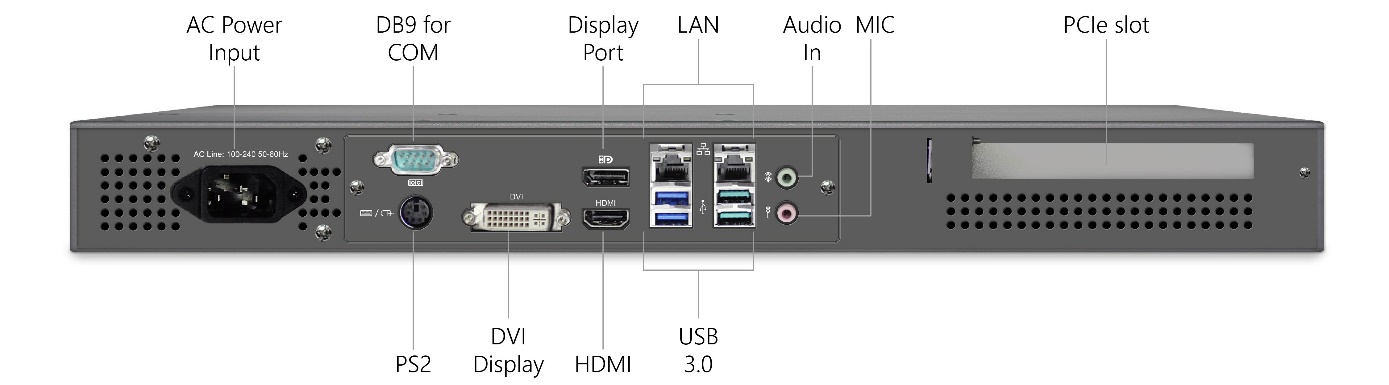 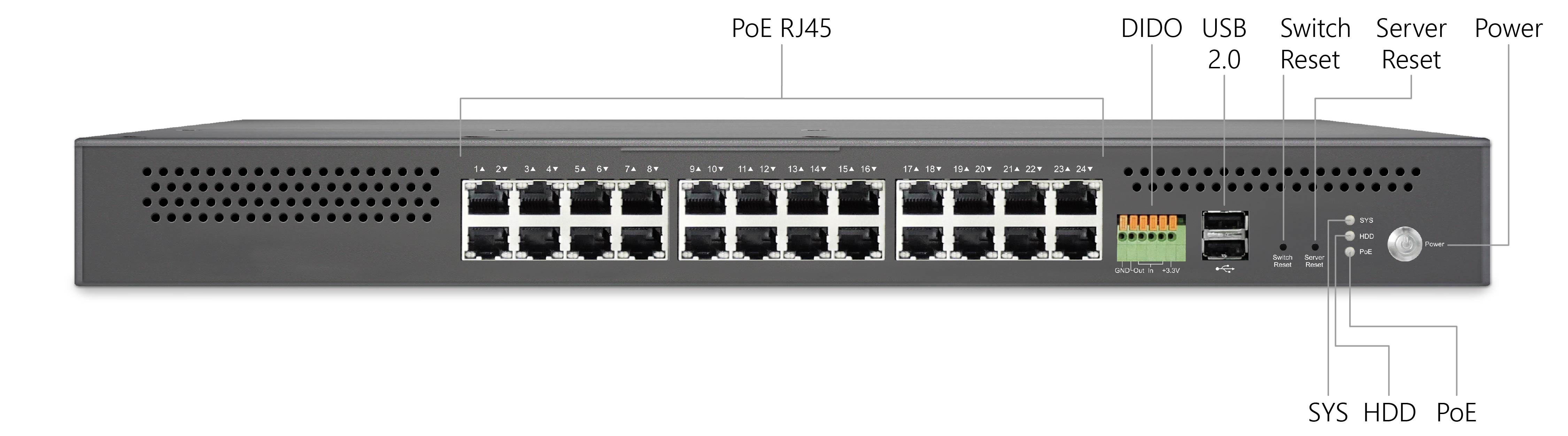 OverviewNVPS-1524F1A-Q370 is an advanced NVR device integrated with managed PoE switch for IP surveillance applications.NVPS-1524F1A-Q370 has validated hardware components/subsystems and advanced PoE management platform to provide a cost-effective plus added value of recording and video management solution, can be loaded with various VMS/OS. NVPS-1524F1A-Q370 is ideal to deliver management simplicity, intuitive user experience, and lower total cost of ownership. The embedded Device Managed System is designed to be extremely easy-to-use/manage/integrate for IP-Cam Applications.Key FeaturesSupport microATX motherboard, various CPU can be selectedSupport internal HDD bracket, maximum 2x HDDs can be installed by user.Supports surveillance up to 4K video resolutionCan be loaded with various Video Management SoftwareCan be loaded with various OSL2+ Managed features provide easier manageability, robust security and QoS.Built in Device Management System (DMS)Support API customization for various VMS or applicationsAll-in-one solution with integrated 16 ports PoE+ switch (802.3af/at)BenefitsModular, Flexible, and Customizable ArchitectureSupport modular motherboard/switchboard type of building blocks, and it is designed to support various microATX/miniITX motherboards, power supplies, HDD access form factors. Flexibility to support various types of CPU, memory, OS, I/O expansion, and PoE features. Customization of NVR hardware and switch API firmware to optimize the benefits and to enhance the competitive differentiation for customers.Easy to Install, Configure and Troubleshoot by Device Management SystemThe DMS provides embedded functions to facilitate devices management at anytime and anywhere. Its user-friendly interface helps users to manage devices intuitively. It supports IP-camera for end users to enhance manageability and save time/cost during installation/maintenance stages.Specification